Remote Learning                Year: 2               Week beginning: 17.01.22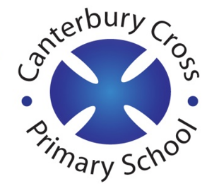 Email address to return completed work to: 2A  remotelearning2a@cantcros.bham.sch.uk  2E  remotelearning2e@cantcros.bham.sch.uk  Day 1:Subject:Day 1:Literacy Information TextDay 1:MathsMeasureDay 1:Foundation subjectMusicWhat is a habitat?Day 1:PE linkCosmic YogaDay 2:Subject:Day 2:Literacy Information TextDay 2:MathsMeasureDay 2:Foundation subjectScienceJudaismDay 2:PE linkJoe Wicks Active 8 Day 3:Subject:Day 3:Literacy Information TextDay 3:MathsMeasureDay 3:Foundation subject RE ArtDay 3:PE linkWe are going on a bear hunt yogaDay 4:Subject:Day 4:Literacy Information TextDay 4:MathsMeasureDay 4:Foundation subject ArtMusicDay 4:PE linkActive 8 with Joe WicksDay 5:Subject:Day 5:Literacy Information textDay 5:MathsMeasureDay 5:Foundation subject HistoryGreat Fire of LondonDay 5:PE linkActive 8 with Joe Wicks